Objectif / but de l’analyseCette procédure s’applique uniquement aux bouteilles d’hémocultures positives remplissant les conditions suivantes :• La bouteille a été ensemencée avec du sang, du liquide synovial (articulaire ou de bourse), ou du liquide pleural;La coloration de Gram révèle la présence non équivoque d’un morphotype bactérien unique.Principe de la méthode / contexte / domaine d’applicationLes bouteilles d’hémocultures positives avec une coloration de Gram homogène (un seul morphotype bactérien) sont traitées comme suit : Sous-culture sur 1 gélose chocolat supplémentaire avec 5 gouttes.Déposer les gouttes au même endroit dans l’équivalent d’un seul quadrant, et étaler sur l’ensemble de la gélose  avec une anse stérile dans 2 sens perpendiculaires :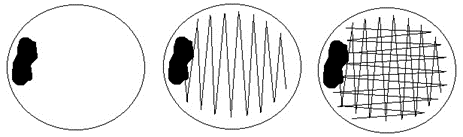 Incuber les géloses dans une étuve à 35 ± 2°C.Pour les bactéries à Gram négatif :Procéder à l’identification rapide seulement pour une série d’hémoculture par jour.Après 2 heures d’incubation, seulement si un tapis de croissance bactérienne est visible, écouvillonner le centre de la gélose en faisant un passage (une strie) à l'aide d'une anse en plastique, anse qui est ensuite appliquée sur un puits d'une plaque VITEK MS. S'il n'y a aucun matériel visible sur le puits, un autre passage sur la gélose est effectué avant d'appliquer à nouveau l'anse sur le puits de la plaque VITEK MS. Cette étape est répétée, au besoin, jusqu'à ce que du matériel soit visible sur le puits.Si aucune croissance n’est visible ou si l’identification échoue à 2 reprises avec le VITEK MS après 2 heures d’incubation, répéter l’étape précédente après 4 heures d’incubation.Pour les bactéries à Gram positif :Procéder à l’identification pour chaque série d’hémoculture.Après 4 heures d’incubation, seulement si un tapis de croissance bactérienne est visible, écouvillonner le centre de la gélose en faisant un passage (une strie) à l'aide d'une anse en plastique, anse qui est ensuite appliquée sur un puits d'une plaque VITEK MS. S'il n'y a aucun matériel visible sur le puits, un autre passage sur la gélose est effectué avant d'appliquer à nouveau l'anse sur le puits de la plaque VITEK MS. Cette étape est répétée, au besoin, jusqu'à ce que du matériel soit visible sur le puits.Si aucune croissance n’est visible ou si l’identification échoue à 2 reprises avec le VITEK MS après 4 heures d’incubation, répéter l’étape précédente après 8 heures d’incubation.Si le résultat obtenu donne un degré de confiance inférieur à 99.9%, l’analyse est répétée une deuxième fois.S’assurer que le résultat obtenu concorde avec la coloration de Gram effectuée. Ne pas rapporter les résultats discordants et en aviser le microbiologiste de garde au laboratoire.Envoyer immédiatement par télécopie un rapport préliminaire avec le nom de l’espèce tel qu’il doit être rapporté selon la liste de correspondance des espèces, avec le message suivant : « Identification préliminaire; confirmation et antibiogramme à venir. »Aviser le microbiologiste de garde au laboratoire de toute discordance une fois l’identification définitive obtenue.Précautions / mesures de sécuritéSituations où une bactérie comportant des risques pour le personnel de laboratoire doit être suspectée :Très petits coccobacilles Gram négatif qui ne montrent aucune croissance visible à l’œil nu sur la gélose chocolat après 4 heures d'incubation : sous une enceinte de sécurité biologique, il faut éliminer Brucella sp ou Francisella tularensis avant de procéder à l’identification par MALDI-TOF, en se référant au document du LSPQ "Suspicion de bactéries de groupe de risque 3 (GR3)", dont les fiches sont disponibles au laboratoire.Gros bacilles Gram positif ou Gram variable détectés après moins de 24 heures d'incubation dans la bouteille d’hémoculture : sous une enceinte de sécurité biologique, il faut éliminer Bacillus anthracis avant de procéder à l’identification par MALDI-TOF, en se référant au document du LSPQ "Suspicion de bactéries de groupe de risque 3 (GR3)", dont les fiches sont disponibles au laboratoire.Cocci Gram négatif ou Gram variable : la préparation des lames pour identification par MALDI-TOF doit s’effectuer sous une enceinte de sécurité biologique car il pourrait s’agir d’un isolat de Neisseria meningitidis.DiffusionSelon les procédures de votre laboratoire.VersionsAlgorithme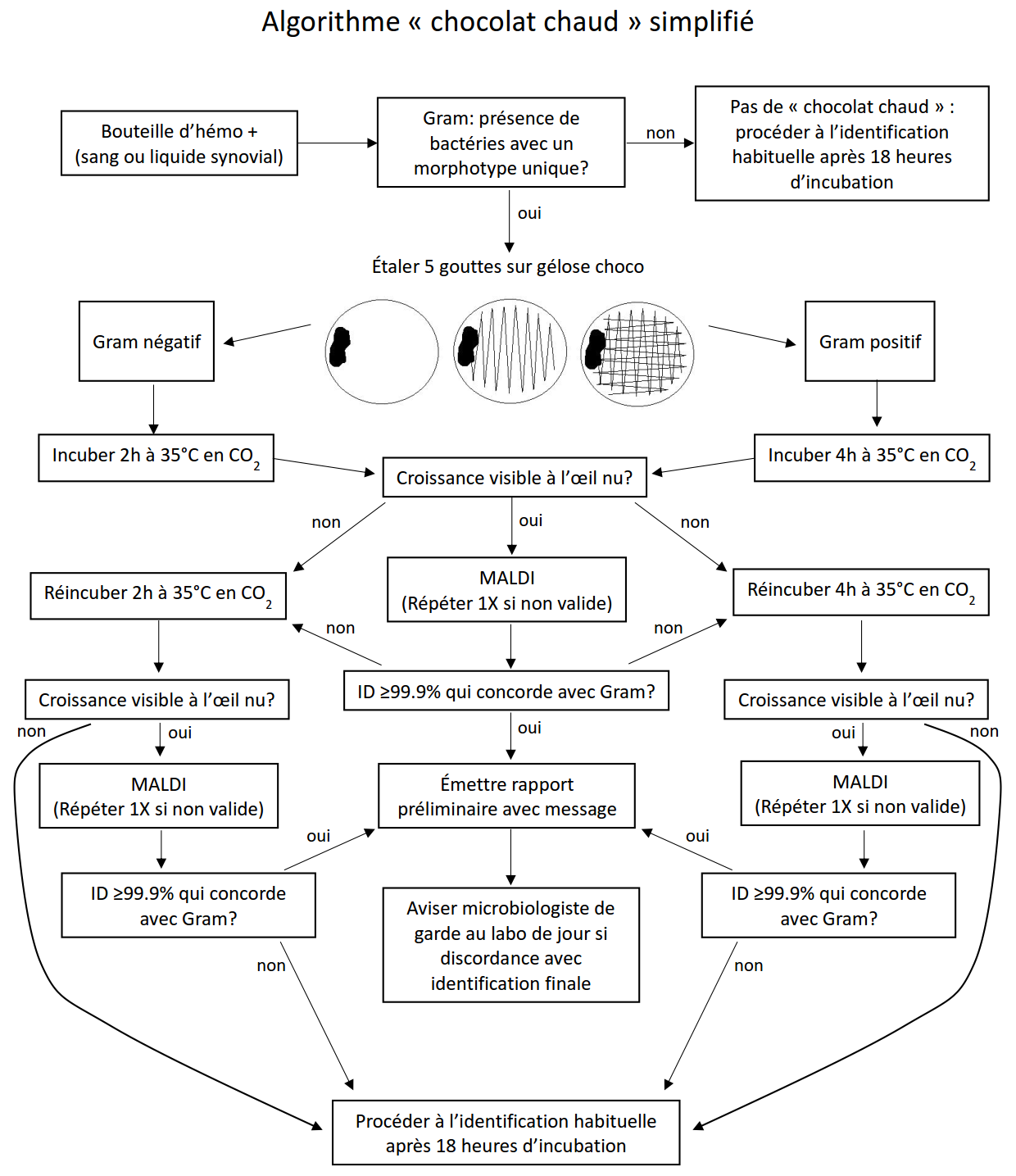 Rédigé par : Jeannot DumaresqAlexis DanyloRévisé par :Jeannot DumaresqVersionsDateAuteursModifications 1.0 2019-01-24Jeannot DumaresqAlexis Danylo Création1.12019-05-28Jeannot DumaresqAjout d’une section précautions/mesures de sécurité (section 3.1)